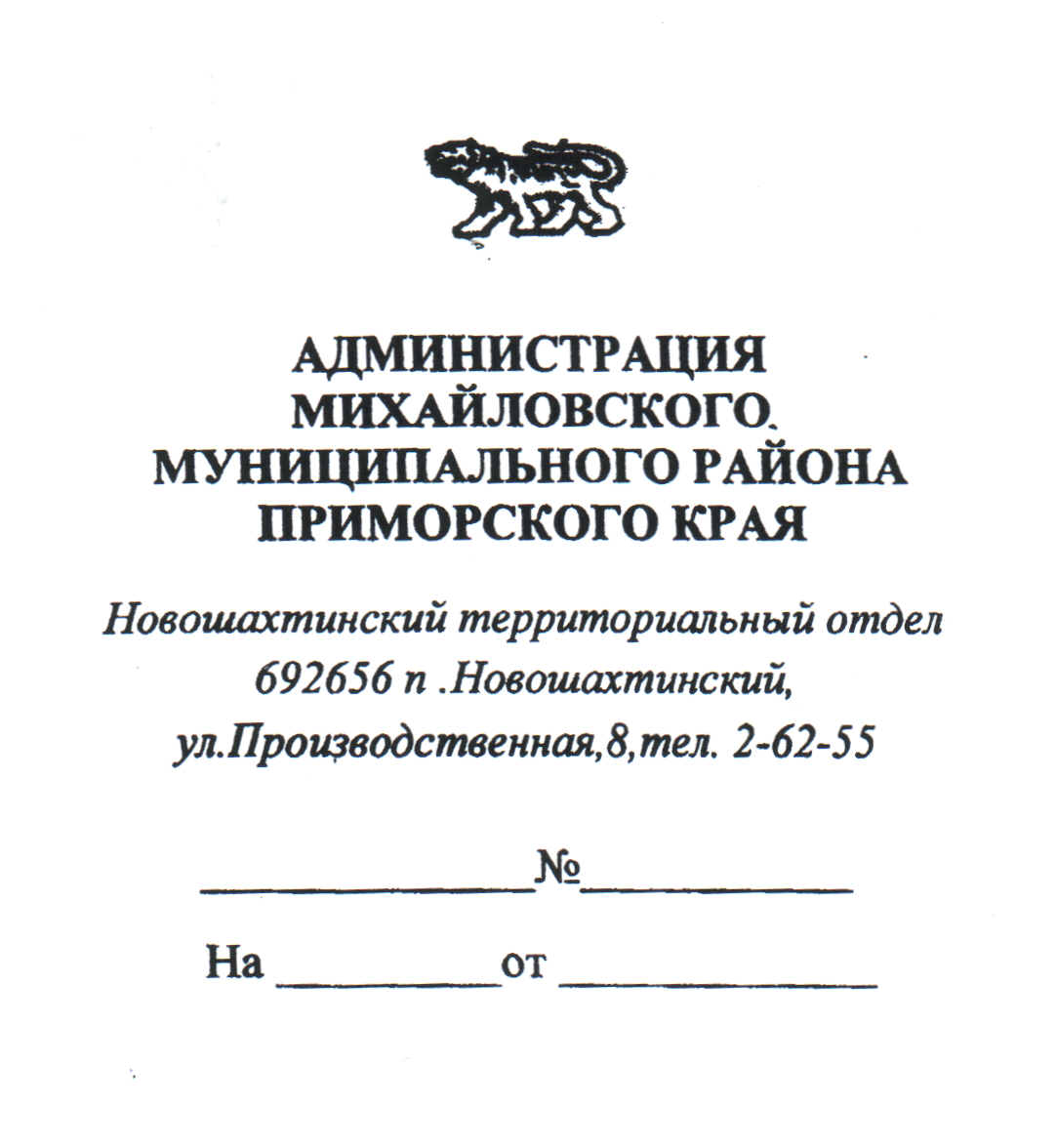 МУНИЦИПАЛЬНЫЙ КОМИТЕТ ГРИГОРЬЕВСКОГО СЕЛЬСКОГО ПОСЕЛЕНИЯМИХАЙЛОВСКОГО МУНИЦИПАЛЬНОГО РАЙОНАПРИМОРСКОГО  КРАЯПУБЛИЧНЫЕ СЛУШАНИЯПРОТОКОЛ21.11.2017г.                                               с.Григорьевка                                                     № 2Присутствует:                                                                                                                      22 чел.Председательствующий:                                                                              Дрёмин А.С – глава                                                                                                                                   Григорьевского сельского                                                                                                                               поселения Секретарь заседания:                                                                                 Щёлокова С.В. -                                                                                                              депутат муниципального                                                                                                                     комитета                                                                                                           Слушали:   «О повестке дня  публичных слушаний  Григорьевского сельского поселения» - ( докладчик Дрёмин А.С.– глава поселения).Решили: повестку дня  публичных слушаний – утвердить (голосовали – единогласно).                                                           Повестка дня:1.О бюджете Григорьевского сельского поселения  на 2018 год и плановый период 2019-2020 годов.По 1 вопросу: Слушали: Дашковскую М.А.- главного бухгалтера- финансиста поселения.«- Уважаемые участники публичных слушаний! Я приглашаю Вас обсудить главный финансовый документ Григорьевского сельского поселения Михайловского муниципального района «Проект бюджета Григорьевского сельского поселения на 2018 год и плановый период 2019-2020 годов».  На публичные слушания приглашены специалисты администрации Григорьевского сельского поселения, Депутаты Муниципального комитета Григорьевского сельского поселения и Вы можете им задать вопросы по предоставлению бюджетными учреждениями муниципальных услуг населению поселения.Бюджет поселения сформирован на три года – на 2018 год (очередной финансовый год) и плановый период 2019 и 2020 годовРабота над проектом началась в июле месяце текущего года в  соответствии с постановлением администрации Григорьевского сельского поселения о подготовке проекта бюджета на 2018 год и плановый период 2019-2020 годов, утвердившим план мероприятий для всех участников бюджетного процесса.Проект бюджета Григорьевского сельского поселения на 2018 год и плановый период 2019-2020 годов подготовлен в соответствии с требованиями БК РФ, проектами федерального, краевого и районного бюджетов на 2018 год и плановый период 2019-2020 годов.Главная цель бюджетного планирования на 2018 год и плановый период 2019-2020 годов - это сохранение достигнутого уровня качества жизни населения, в первую очередь за счет эффективного исполнения свих полномочий органами местного самоуправления и обеспечения долгосрочной сбалансированности бюджетной системы, обеспечения граждан доступными и качественными муниципальными услугами.При разработке проекта бюджета Григорьевского сельского поселения на 2018 год и плановый период 2019-2020 годов администрация Григорьевского сельского поселения руководствовалась основными принципами: максимальная мобилизация доходных источников и социальная направленность расходов местного бюджета.Основной задачей при разработке проекта бюджета Григорьевского сельского поселения на 2018 год и плановый период 2019 и 2020 годов являлись:- определение финансовых возможностей, условий и предпосылок для достижения ключевых целей и результатов муниципальной политики Григорьевского поселения при обеспечении долгосрочной сбалансированности и устойчивости бюджетной системы поселения;- минимизация и повышение эффективности бюджетных расходов, сокращение необоснованных расходов;- социальная значимость бюджетных расходов и удовлетворение потребности граждан в услугах культуры.Проект бюджета предусматривает:- на 2018 год - доходы в сумме 3 840 600,00 рублей, расходы в сумме 3 840 600,00 рублей.;- и плановый период 2019-2020 годов - доходы в сумме 3 884 600,00 рублей и 3 887 600,00 рублей (соответственно), расходы в сумме 3 884 600,00 рублей и 3 887 600,00 рублей (соответственно).ДОХОДЫВыступили: Щелокова С.В., Заставная Л.Ф., Дремина М.В., Котух Г.А., Полякова А.М.Присутствующими обсуждены муниципальные программы. Дашковская М.А. ответила на вопросы о расходовании средств по программам.Заданы вопросы, касающиеся содержания аппарата администрации поселения, благоустройства, социальной сферы.Высказаны мнения: Проект муниципального правового акта « О бюджете Григорьевского сельского поселения» заслушан и одобрен всеми участниками публичных слушаний.Рекомендовать депутатам  муниципального комитета Григорьевского сельского  поселения принять бюджет поселения с учётом всех замечаний и предложений.Голосовали:«за» -  22« против» - нет« воздержались» - нетПринят: единогласно.Председательствующий:                                                                              Дрёмин А.С.                    Секретарь :                                                                                                   Щёлокова С.В. ИТОГОВЫЙ ДОКУМЕНТПУБЛИЧНЫХ СЛУШАНИЙПубличные слушания назначены Постановлением главы Григорьевского сельского поселения  от 31.10.2017г.  № 52Тема  публичных слушаний: Проект бюджета Григорьевского сельского поселения на 2018 год и плановый период 2019-2020 годов.Инициаторы публичных слушаний: администрация  Григорьевского сельского поселенияДата проведения: 21 ноября 2017 год.Председатель организационного комитетапо подготовке и проведению публичных слушаний                                       А.С. Дрёмин Секретарь публичных слушаний                                                                       С.В.Щёлокова                                                                         ОБЪЕМЫдоходов бюджета Григорьевского сельского поселения                      доходов бюджета Григорьевского сельского поселения                      доходов бюджета Григорьевского сельского поселения                      на 2018 год( руб.)Код бюджетной классификации Российской ФедерацииНаименование налога (сбора)Сумма1231 00 00000 00 0000 000 ДОХОДЫ1 931 000,001 01 00000 00 0000 000НАЛОГИ НА ПРИБЫЛЬ, ДОХОДЫ114 000,001 01 02010 01 0000 110Налог на доходы физических лиц с доходов, источником которых является налоговый агент, за исключением доходов, в отношении которых исчисление и уплата налога осуществляются в соответствии со статьями 227, 227.1 и 228 Налогового кодекса Российской Федерации113 000,001 01 02030 01 0000 110Налог на доходы физических лиц с доходов, полученных физическими лицами в соответствии со статьей 228 Налогового кодекса Российской Федерации1 000,001 05 00000 00 0000 000НАЛОГИ НА СОВОКУПНЫЙ ДОХОД28 000,001 05 03010 01 0000 110Единый сельскохозяйственный налог28 000,001 06 00000 00 0000 000НАЛОГИ НА ИМУЩЕСТВО1 735 000,001 06 01030 10 0000 110Налог на имущество физических лиц, взимаемый по ставкам, применяемым к объектам налогообложения, расположенным в границах сельских поселений290 000,001 06 06033 10 0000 110Земельный налог с организаций, обладающих земельным участком, расположенным в границах сельских поселений1 010 000,001 06 06043 10 0000 110Земельный налог с физических лиц, обладающих земельным участком, расположенным в границах сельских поселений435 000,001 08 00000 00 0000 000ГОСУДАРСТВЕННАЯ ПОШЛИНА,  СБОРЫ20 000,001 08 04020 01 0000 110Государственная пошлина за совершение нотариальных действий должностными лицами органов местного самоуправления, уполномоченными в соответствии с законодательными актами Российской Федерации на совершение нотариальных действий20 000,001 11 00000 00 0000 000ДОХОДЫ ОТ ИСПОЛЬЗОВАНИЯ ИМУЩЕСТВА, НАХОДЯЩЕГОСЯ В ГОСУДАРСТВЕННОЙ И МУНИЦИПАЛЬНОЙ СОБСТВЕННОСТИ9 000,001 11 05035 10 0000 120Доходы от сдачи в аренду имущества, находящегося в оперативном управлении органов управления сельских поселений и созданных ими учреждений (за исключением имущества муниципальных бюджетных и автономных учреждений)9 000,001 13 00000 00 0000 000ДОХОДЫ ОТ ОКАЗАНИЯ ПЛАТНЫХ УСЛУГ (РАБОТ) И КОМПЕНСАЦИИ ЗАТРАТ ГОСУДАРСТВА20 000,001 13 01995 10 0000 130Прочие доходы от оказания платных услуг (работ) получателями средств бюджетов сельских поселений20 000,001 16 00000 00 0000 000ШТРАФЫ, САНКЦИИ, ВОЗМЕЩЕНИЕ УЩЕРБА5 000,001 16 51040 02 0000 140Денежные взыскания (штрафы), установленные законами субъектов Российской Федерации за несоблюдение муниципальных правовых актов, зачисляемые в бюджеты поселений5 000,002 00 00000 00 0000 00БЕЗВОЗМЕЗДНЫЕ ПОСТУПЛЕНИЯ1 909 600,002 02 00000 00 0000 000Безвозмездные поступления от других бюджетов бюджетной системы Российской Федерации1 909 600,002 02 15001 10 0000 151Дотации бюджетам сельских поселений на выравнивание бюджетной обеспеченности1 665 000,002 02 35118 10 0000 151Субвенции бюджетам сельских поселений на осуществление первичного воинского учета на территориях, где отсутствуют военные комиссариаты244 600,002 02 49999 10 0000 151Прочие межбюджетные трансферты, передаваемые бюджетам сельских поселений0,00ИТОГО ДОХОДОВ3 840 600,00Расходы бюджета Григорьевского сельского поселения на 2018 год по разделам, подразделам, целевым статьям и видам расходов в соответствии с бюджетной классификацией РФ бюджета Григорьевского сельского поселения на 2018 год по разделам, подразделам, целевым статьям и видам расходов в соответствии с бюджетной классификацией РФ бюджета Григорьевского сельского поселения на 2018 год по разделам, подразделам, целевым статьям и видам расходов в соответствии с бюджетной классификацией РФ бюджета Григорьевского сельского поселения на 2018 год по разделам, подразделам, целевым статьям и видам расходов в соответствии с бюджетной классификацией РФ бюджета Григорьевского сельского поселения на 2018 год по разделам, подразделам, целевым статьям и видам расходов в соответствии с бюджетной классификацией РФруб.Наименование показателяРазд.Ц.ст.Расх.Годовой планОБЩЕГОСУДАРСТВЕННЫЕ ВОПРОСЫ010000000000000002 050 702,00Функционирование высшего должностного лица субъекта Российской Федерации и муниципального образования01020000000000000735 832,00Непрограммные направления деятельности органов местного самоуправления01029900000000000735 832,00Мероприятия непрограммных направлений деятельности органов местного самоуправления01029990000000000735 832,00Глава Григорьевского сельского поселения01029999915010000735 832,00Расходы на выплаты персоналу в целях обеспечения выполнения функций государственными (муниципальными) органами, казенными учреждениями, органами управления государственными внебюджетными фондами01029999915010100735 832,00Расходы на выплаты персоналу государственных (муниципальных) органов01029999915010120735 832,00Функционирование Правительства Российской Федерации, высших исполнительных органов государственной власти субъектов Российской Федерации, местных администраций010400000000000001 304 870,00Непрограммные направления деятельности органов местного самоуправления010499000000000001 304 870,00Мероприятия непрограммных направлений деятельности органов местного самоуправления010499900000000001 304 870,00Руководство и управление в сфере установленных функций органов органов местного самоуправления Григорьевского сельского поселения010499999150200001 304 870,00Расходы на выплаты персоналу в целях обеспечения выполнения функций государственными (муниципальными) органами, казенными учреждениями, органами управления государственными внебюджетными фондами01049999915020100797 847,00Расходы на выплаты персоналу государственных (муниципальных) органов01049999915020120797 847,00Закупка товаров, работ и услуг для государственных (муниципальных) нужд01049999915020200499 975,00Иные закупки товаров, работ и услуг для обеспечения государственных (муниципальных) нужд01049999915020240499 975,00Иные бюджетные ассигнования010499999150208007 048,00Уплата налогов, сборов и иных платежей010499999150208507 048,00Резервные фонды0111000000000000010 000,00Непрограммные направления деятельности органов местного самоуправления0111990000000000010 000,00Мероприятия непрограммных направлений деятельности органов местного самоуправления0111999000000000010 000,00Резервные фонды администрации Григорьевского сельского поселения0111999991504000010 000,00Иные бюджетные ассигнования0111999991504080010 000,00Резервные средства0111999991504087010 000,00НАЦИОНАЛЬНАЯ ОБОРОНА02000000000000000244 600,00Мобилизационная и вневойсковая подготовка02030000000000000244 600,00Непрограммные направления деятельности органов местного самоуправления02039900000000000244 600,00Мероприятия непрограммных направлений деятельности органов местного самоуправления02039990000000000244 600,00Осуществление первичного воинского учета на территориях, где отсутствуют военные комиссариаты02039999951180000244 600,00Расходы на выплаты персоналу в целях обеспечения выполнения функций государственными (муниципальными) органами, казенными учреждениями, органами управления государственными внебюджетными фондами02039999951180100243 832,00Расходы на выплаты персоналу государственных (муниципальных) органов02039999951180120243 832,00Закупка товаров, работ и услуг для государственных (муниципальных) нужд02039999951180200768,00Иные закупки товаров, работ и услуг для обеспечения государственных (муниципальных) нужд02039999951180240768,00ЖИЛИЩНО-КОММУНАЛЬНОЕ ХОЗЯЙСТВО05000000000000000428 284,00МП "Благоустройство территории Григорьевского сельского поселения на 2017-2019 годы"05030900000000000428 284,00Мероприятия администрации Григорьевского сельского поселения по благоустройству территории Григорьевского сельского поселения05030900015080000428 284,00Закупка товаров, работ и услуг для государственных (муниципальных) нужд05030900015080200428 284,00Иные закупки товаров, работ и услуг для обеспечения государственных (муниципальных) нужд05030900015080240428 284,00КУЛЬТУРА И КИНЕМАТОГРАФИЯ080000000000000001 072 014,00Культура080100000000000001 072 014,00МП "Развития культуры Григорьевского сельского поселения на 2017-2019 годы"080108000000000001 072 014,00Мероприятия администрации Григорьевского сельского поселения по развитию культуры Григорьевского сельского поселения 080108000150900001 063 014,00Закупка товаров, работ и услуг для государственных (муниципальных) нужд080108000150902001 063 014,00Иные закупки товаров, работ и услуг для обеспечения государственных (муниципальных) нужд080108000150902401 063 014,00Иные бюджетные ассигнования080108000150908009 000,00Уплата налогов, сборов и иных платежей080108000150908509 000,00ФИЗИЧЕСКАЯ КУЛЬТУРА И СПОРТ1100000000000000010 000,00МП"Развитие физической культуры и спорта на территории Григорьевского сельского поселения на 2017-2019 годы"1105100000000000010 000,00Мероприятия администрации Григорьевского сельского поселения по развитию физической культуры и спорта Григорьевского сельского поселения1105100001510000010 000,00Закупка товаров, работ и услуг для государственных (муниципальных) нужд1105100001510020010 000,00Иные закупки товаров, работ и услуг для обеспечения государственных (муниципальных) нужд1105100001510024010 000,00СРЕДСТВА МАССОВОЙ ИНФОРМАЦИИ1200000000000000035 000,00Другие вопросы в области средств массовой информации1204000000000000035 000,00Непрограммные направления деятельности органов местного самоуправления1204990000000000035 000,00Мероприятия непрограммных направлений деятельности органов местного самоуправления1204999000000000035 000,00Информационное освещение деятельности органов местного самоуправления Григорьевского сельского поселения в средствах массовой информации1204999991506000035 000,00Закупка товаров, работ и услуг для государственных (муниципальных) нужд1204999991506020035 000,00Иные закупки товаров, работ и услуг для обеспечения государственных (муниципальных) нужд1204999991506024035 000,00Всего расходов:3 840 600,00№п/пВопросы вынесенные на обсуждение№ рекомендацииПредложение и рекомендации экспертов, дата их внесенияПредложение внесено (поддержано)примечание1.Проект бюджета Григорьевскогосельского поселения на 2018 год и плановый период 2019-2020 годов1.1Рекомендовать муниципальному комитету Григорьевского сельского поселения рассмотреть на очередном заседании проект бюджета Григорьевского сельского поселения на  2018 год и плановый период 2019-2020  годов и принять его  на 2018 год:а) по общему объёму доходов в сумме 3840600,00 рублейб) по общему объёму расходов в сумме 3840600,00 рублей2019 года) Общий объём доходов в сумме 3844600,00 рублейб) Общий объём расходов в сумме 3844600,00 рублей2020 года) Общий объём доходов в сумме 3887600,00 рублейб) Общий объём расходов в сумме 3887600,00 рублейДрёмин А.С.- глава администрации Григорьевского сельского поселения, председатель организационного комитета по подготовке и проведению публичных слушаний